Blic / tiraž: 215000 / period: dan, 1 / 25.4.2011 / strana: 4Kampanja ''Milion potpisa za REKOM''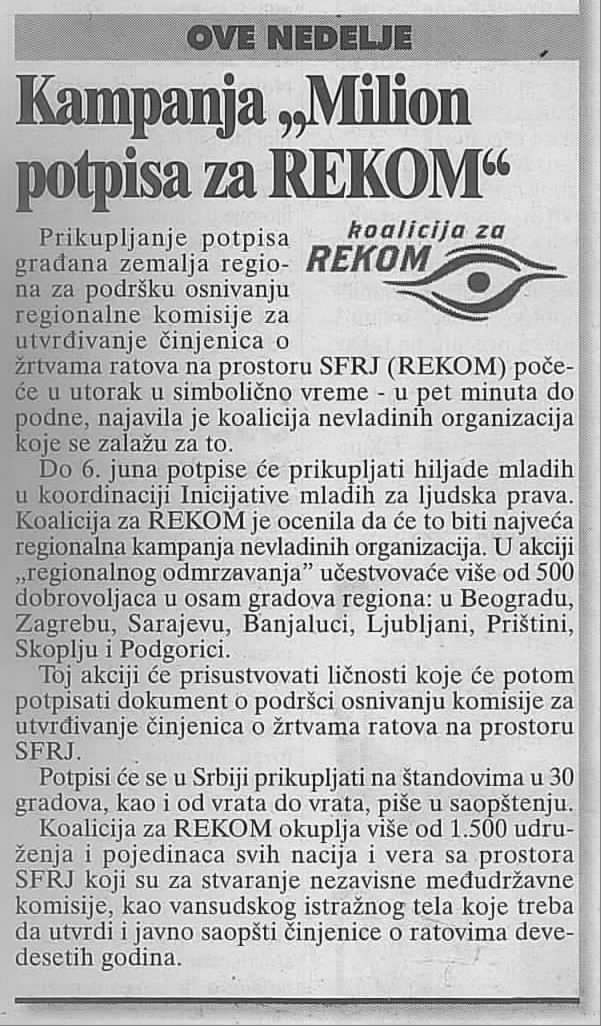 